+BAB 5 : INDEKS5.2 : PENDARABAN NOMBOR DALAMTATATANDA INDEKSCONTOH 1LATIHAN 1A. Permudahkan setiap yang berikut.     Simplify the following.CONTOH 2 LATIHAN 2B. Permudahkan setiap yang berikut.     Simplify the following.5.3 : PEMBAHAGIAN NOMBOR DALAMTATATANDA INDEKSCONTOH 3LATIHAN 3A. Permudahkan setiap yang berikut.   Simplify the following.5.4 : NOMBOR DAN SEBUTAN ALGEBRA DALAMTATATANDA INDEKS YANG DIKUASAKANCONTOH 4LATIHAN 4A. Permudahkan setiap yang berikut.   Simplify the following.CONTOH 5LATIHAN 5B. Permudahkan setiap yang berikut.   Simplify the following.5.5 : INDEKS NEGATIFCONTOH 6LATIHAN 6A. Permudahkan setiap yang berikut.   Simplify the following.5.6 : INDEKS PECAHANCONTOH 7LATIHAN 7A. Permudahkan dan cari nilai setiap yang berikut.   Simplify and find the value of each of the following.5.7 : HUKUM INDEKS CONTOH 8LATIHAN 8A. Permudahkan dan cari nilai setiap yang berikut.   Simplify and find the value of each of the following.CONTOH 8 : SOALAN KBATSelesaikan setiap yang berikut.Solve each of the following.LATIHAN 8 : SOALAN KBATSelesaikan setiap yang berikut.Solve each of the following.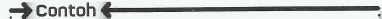 (a)84 x 83                                                  (b) k2 x k7                                                (c) 2p3 x 3p284+3 = 87                                                      k2+7 = k9                                     (2 x 3) x p3+2 = 6p52² x 25(-5)8 x (-5)374 x 7 x 72p4  x  p4m12  x  6m3-7n2  x  2n5  x  (-n3)4 x 43 x 4624 x 23 x 22(-6)3 x (-6)2 x (-6) x (-6)7()3 x ()2 x  ()8(4.2)4 x (4.2)2n x n3 x n53p2 x 5p42k x (-6k3) x 4k25m5 x m2 x 3m327 x 2 x 29()2 x ()3(-3)9 x (-3)4(1.2)5 x (1.2) x (1.2)8-7h5 x 2h3 x 3h2 x h7 s4 x  s x 9s753 x 5(-2)4 x (-2) x (-2)2()4 x   x ()5k3 x k x k5p x 6p3 x 3p5n3  x n4 x 4n6r2 x 9r45j x (-7j3) x 2j24w5 x 2w2 x 2w48u x u x ½u3b x 5b x 6b2t x t2 x 6t455  x  78  x  5= 55+1 x 78= 56 x 7824 x 32 x 23(b) 5 x 43 x 42 x 55(c) (4.2)4 x (1.2)3 x (4.2)2(d) )2 x ) x )4 x )5(e) k6 x h2 x k x h3 x k4(f) 2m2 x 5n4 x 3m4 x n(g) 4x3 x 2) x 2x x 3y4(h) 3r2  x (-4s3) x 4) x 2s2p4 x q3 x p x 8q2(k) (-6k6) x (-2h4) x h8 x k4(l) 9r4 x 2s2 x  s2 x (-3r2)(0.7)3 x (0.9)5 x (0.7)9 x (0.9)3 x  x   x (e) x x x (f)  a9 x 2a x 3a x 4b2 x b(g) 4b2 x   c6 x 6b x c2(h) 8) x (-5f4) x 2e2(i) 24 x 33 x 22 x 35(j) 87 x 64 x 83 x 6(k)  m5 x n9 x m3(l) 5p6 x 3q9 x p x 2q2(m) 8k2 x 2h7  x k x (-3h2)(n)  5m6 x n x n5 x (-3m)88 ÷ 82 = 88-2                                     (b) g18 ÷ g6 = g18-6                    = 8688 ÷ 82 = 88-2                                     (b) g18 ÷ g6 = g18-6                    = 86312 ÷ 34 (b) m15 ÷ m5(c) ÷ (d) 42v8 ÷ 7v7(e) (-6h12) ÷ 24h9(f) (-3y5) ÷ (-3y4) ÷ (g) (-63p14) ÷ (9p14)(h) k15 x k5(i) (- p )11 ÷ (- p )7 (j) (k) 36x4 ÷ 9x2(l) 12y9 ÷ (-6y3)(m) (n) 20n3 ÷ 4n(o)  (p) 28r9s5 ÷ 7r4s578 ÷ 7246 ÷ 45(-6)12 ÷ (-6)4(d) (e) (f) 311 ÷ 37 ÷ 3(g) 68 ÷ 62(h) d7 ÷ d4(i) g15 ÷ g5(j) y8 ÷ y4(k) (-m)12 ÷ (-m)5(l) 8r9 ÷ 4r5(m) 48p7 ÷ 6p5(n) 24q11 ÷ (-4q5)(o) 18m6 ÷ 6m2(p) k15 ÷ k15(q)  -12n14 ÷ -4n6(r) -42h16 ÷ 7h4                      (b)                   (c) 22x5 = 210	x3x4 = x12                                (-d)4x2 = (-d)8                      (b)                   (c) 22x5 = 210	x3x4 = x12                                (-d)4x2 = (-d)8(a) (d) (e) (f) (g) (-m6)0(h) (i) (j) ( x8)3(k) ( y4)6(l) ( z9)0(m) ( q5)5(n) (o) ) (p) (k5)5(a) (54)3(b)  (135)2(c)  (73)6(m2)7(p8)4(33)5(f) (69)4(g) (112)7(h) (i) (j) (k) 4(l) 8(m) 3(n) 9(o) 7(p) 3(q) 6(25)4 x (53)2 =                       (b)   =                       (c) (3hk4m2)4 =	34 x h4 x k4x4 x m2x425x4 x 53x2 = 220 x 56                                         =                               = 81h4k16m8(25)4 x (53)2 =                       (b)   =                       (c) (3hk4m2)4 =	34 x h4 x k4x4 x m2x425x4 x 53x2 = 220 x 56                                         =                               = 81h4k16m8(25)4 x (53)2 =                       (b)   =                       (c) (3hk4m2)4 =	34 x h4 x k4x4 x m2x425x4 x 53x2 = 220 x 56                                         =                               = 81h4k16m8(a) (b) e4 x (c) (d) (e) x 2vw4(f) ÷ (g) (h) (i) (j) (k) (l) (m) (n) (o) 2(a) 38 x 76 ÷ 75 =(b) pq x q5 ÷ pq5 =(c) x (d) (e) (f) (g) (h) ÷ (i)  x 2pq2 x (j) (k) (l) (m) (n) (o) (p) (q) (r) (a) (b) (c) (d) (e) (f) (g) (h) (i) (j) (k) (a) (b) (c) (d) (e) (f) (g) (h) (i) (j) (k) (l)        =       = =(d) (e) (f) (g) (h) (i)  (j) (k) (a) (b) (c) (e) (f) (g) (h) (i) (j) (k)  (l)                            (b) =                     ==                              ==                                       =5pq==4                           (b) =                     ==                              ==                                       =5pq==4(b) (c) (d) (e) (f) (g) (h) (i) (j) (a) (b) (c) (d) (e) (f) (g) (h) (i) (j) (k) (l) (a) (b) (c) (d) (e) (f) (a) (b) (c) (d) (e) (f) 